Конспект урока по теме «Скорость химических реакций»Данный урок проводился как мастер-класс в рамках II Всероссийской конференции с международным участием «Инновационные процессы в области химико-педагогического и естественнонаучного образования» 16 ноября 2012 г. в г. Оренбурге. На уроке используются разные формы организации учебной деятельности: фронтальная, групповая, индивидуальная. Устанавливаются межпредметные связи с литературой, иностранным языком, физикой. Показаны достижения нанотехнологий в области катализа. На уроке используется  прием на установление ассоциативных связей («индуктор»), а также разработанный автором прием «переключение кода».Класс: 11Тип урока: изучения нового материалаЦели  урока:Образовательные: начать формирование представлений  о скорости химической реакции. В результате исследовательской работы показать влияние на скорость химической реакции таких факторов, как природа реагирующих веществ, их концентрация, площадь соприкосновения, температура и присутствие катализатора. Продолжить формирование общенаучных и предметных умений и навыков (общаться на языке химической науки, умение планировать свой ответ, работать с различными источниками информации, читать и писать в быстром темпе, извлекать информацию при слушании и чтении текста, давать оценку изучаемым химическим явлениям, планировать эксперимент и прогнозировать его результат).Развивающие: 1) развитие эмоций и мотивов учащихся путем создания на уроке эмоциональных и мотивационных ситуаций (удивление, радость), а также используя яркие примеры и иллюстрации, воздействующие на чувства учащихся, 2) развитие аналитических и учебно-логических навыков: умение выделять и запоминать главное, анализировать и сравнивать, делать выводы, компактно и логически последовательно излагать свои мысли, 3) развитие памяти, внимания, мышления, речи, 4) способствовать активизации познавательной деятельности и развитию познавательного интереса к предмету, используя систему лабораторных работ и демонстрационного эксперимента; 5) развитие учебно-информационных навыков: умение извлекать информацию из устного сообщения, наблюдаемых процессов; 6) развитие учебно-организационных навыков: организовывать самостоятельную деятельность, работу в группах.Воспитательные: совершенствовать коммуникативные умения в ходе коллективного обсуждения, воспитание поддержки друг друга. Продолжить формирование убеждения учащихся в необходимости привлечения средств химии к пониманию и описанию процессов, происходящих в окружающем мире. Продолжить формирование химической картины мира. В ходе выполнения лабораторной работы содействовать реализации трудового воспитания.Форма организации учебной деятельности: фронтальная, групповая, индивидуальная.Методы: словесные (объяснение, беседа), наглядные (демонстрационный эксперимент, иллюстрации), практические (лабораторная работа, работа с раздаточным материалом, самостоятельная работа)Оборудование: компьютер, мультимедийное сопровождение, документ-камера,  опорные конспекты для учащихся, карточки с инструкциями по выполнению опыта; коническая колба (250 мл), лучинка, спиртовка (2 шт.), пробиркодержатель, спички (2 шт.), лотки (4 шт.), пробирки (8 шт.), пинцет, шпатель (2 шт.), фарфоровая ступка.Реактивы: 30%-ный раствор пероксида водорода Н2О2, оксид марганца (IV) MnO2; раствор серной кислоты H2SO4 (1:2, 1:5), магний, цинк, оксид меди (II) CuO, раствор соляной кислоты HCl, карбонат кальция CaCO3 (кусочки, порошок).Демонстрационный эксперимент: разложение пероксида водорода под действием катализатора MnO2.Лабораторные опыты:влияние природы реагирующих веществ на скорость химической реакции;влияние температуры на скорость химической реакции;влияние концентрации вещества на скорость химической реакции;влияние поверхности соприкосновения веществ на скорость химической реакции.Формы контроля: графический диктантЭпиграф: «Опыт – единственно верный путь спрашивать природу и слышать ответ в ее лаборатории»  (Д.И. Менделеев)Этапы урока: Мотивационно-ориентировочный этап (5 мин.):актуализация знаний;постановка целей урока.Операционно-исполнительский этап (30 мин.):изучение нового материала;закрепление.Оценочно-рефлексивный этап (5 мин.):контроль и самопроверка;домашнее задание;рефлексия.Ход урока:I. Мотивационно-ориентировочный этап1) Актуализация знанийНачать урок хотелось бы с ряда ассоциаций. Посмотрите следующие изображения и подумайте, с чем они у вас ассоциируются? (слайд 1)Слайд 1.Как вы думаете, по какому признаку противопоставлены эти фотографии? (скорость).Кто-то мог бы сравнить скорость со стихией. Не зря Ричард Бах в своем произведении («Чайка по имени Джонатан Ливингстон») говорил «But the speed was power, and the speed was joy, and the speed was pure beauty» («Но скорость – это мощь, скорость – это радость, скорость – это незамутненная красота») (слайд 2).Слайд 2.Но если стихия – это сила нерегулируемая, независимая от воздействия человека, то можно ли так назвать скорость? Можно ли как-то повлиять на нее, и если можно, то как? Сегодня на уроке мы попытаемся ответить на этот вопрос с точки зрения науки химия и ее неотъемлемого компонента «химическая реакция».«Химическая реакция» является триединым понятием.  Говоря о химической реакции, что мы подразумеваем в первую очередь? (условия и признаки ее протекания). А что же будет третьем компонентом? Но неотъемлемым компонентом этого понятия является то, с какой скоростью протекает реакция или «скорость химической реакции» (слайд 3). Слайд 32) Постановка целей урокаСформулируйте тему урока и ее цель. (Скорость химической реакции.  Изучить, что такое скорость химической реакции, какие факторы на нее влияют) (слайд 4). Главной идеей урока станут для нас слова нашего соотечественника, стоявшего у истоков химической науки (слайд 5). «Опыт – единственно верный путь спрашивать природу и слышать ответ в ее лаборатории» Д.И. Менделеев.Слайд 5.Эти слова выбраны не зря, т.к. проведение химического эксперимента будет неотъемлемой частью нашей работы.II. Операционно-исполнительский этап1) Изучение нового материалаКакой ключевой момент в понятии «скорость»? (время). Давайте вспомним, что подразумевается под скоростью в физике?  (Это длина пути, проделанного физическим телом за единицу времени. Отношение проделанного пути к единице времени). Что изменяется во времени при механическом движении? (Координаты тела, следовательно, длина пути) (слайд 6).Слайд 6.А что же меняется за единицу времени при протекании реакции? (концентрация вещества). Давайте попробуем дать определение скорости химической реакции (скорость реакции – это изменение концентрации одного из реагирующих веществ или продуктов реакции в единицу времени).Чтобы ответить на следующий важный вопрос: «какие факторы влияют на скорость химической реакции», вы сегодня будете работать совместно, в группах. Каждая группа будет изучать влияние отдельного фактора на скорость реакции и внесет свой вклад в решение данного вопроса. У вас на столах карточки с инструкциями для выполнения опыта, а также карточки для опорного конспекта, в которые вы будете вносить уравнения реакции и выводы по проделанному опыту. Время на работу 5-6 минут. После этого вы выступаете перед классом с результатами своего исследования.Чтобы работа в группах была слаженной, каждый выполняет свою роль (слайд 7). Вы сами выберете себе организатора, который будет руководить работой группы, экспериментатора, который будет осуществлять химический эксперимент, теоретика, который грамотно проанализирует проделанный опыт, запишет уравнения реакций и сформулирует вывод, докладчика, который изложит классу полученные вами результаты, хронометриста, который будет следить за тем, чтобы вы уложились в отведенные вам временные рамки. Чтобы был виден вклад вашей группы в общее дело, мы составим опорный конспект. Слайд 7.Прежде чем приступать к работе, давайте вспомним основные правила техники безопасности. Так как вы сегодня работаете с обширным классом веществ, среди которых есть повышенной опасности – кислоты, то напомните, как следует работать с такими веществами? Какие правила техники безопасности должны соблюдать при работе со спиртовкой?Группа 1. Влияние природы реагирующих веществ. Лабораторный опыт. В две пробирки налейте по 1 мл серной кислоты H2SO4. В одну пробирку добавьте магний, в другую – цинк. Наблюдайте происходящие изменения. Запишите уравнения реакций.Mg + H2SO4 = MgSO4 + H2Zn + H2SO4 = ZnSO4 + H2Вывод: скорость реакции зависит от природы реагирующих веществ. Чем активнее вещество, тем быстрее протекает реакция.Ребята, можно теоретически доказать правильность сделанных выводов. Если мы посмотрим в ряд активности металлов, то увидим, что магний стоит левее, а значит он более активный металл, чем цинк.Группа 2. Влияние поверхности соприкосновения веществ.Лабораторный опыт. В один стеклянный стакан бросьте кусочек мела (СаСО3), во второй насыпьте порошок мела. В оба стакана поместите соляную кислоту. Наблюдайте происходящие изменения. Запишите уравнение реакции в молекулярном и ионном виде.CaCO3 + 2HCl = CaCl2 + CO2 + H2OCO32- + 2H+ = CO2 + H2OВывод: с увеличением поверхности соприкосновения веществ скорость увеличивается.Группа 3. Влияние концентрации вещества.Лабораторный опыт. В две пробирки поместите по 1 грануле цинка. В одну пробирку налейте серную кислоту (1:5), в другую – (1:2). Наблюдайте происходящие изменения. Запишите уравнение реакции.Zn + H2SO4 = ZnSO4 + H2Вывод: с повышением концентрации скорость реакции возрастает.Группа 4. Влияние температуры.Лабораторный опыт. В две пробирки поместите на кончике шпателя оксид меди (II) СuO и налейте в каждую по 1 мл соляной кислоты. Одну пробирку нагрейте. Наблюдайте происходящие изменения. Запишите уравнение реакции.CuO + 2HCl = CuCl2 + H2OГде в быту мы сталкиваемся с необходимостью понижения температуры для замедления реакции? (при сохранении продуктов питания)Вывод: повышение температуры ускоряет реакцию.Влияние катализатора.Для того, чтобы протекла химическая реакция необходимо выполнение нескольких условий.Молекулы должны столкнуться. Это важное условие, однако его недостаточно, так как при столкновении не обязательно произойдёт реакция.(показ swf файла о действии катализатора  с комментариями) 
Молекулы должны обладать необходимой энергией (энергией активации). В процессе химической реакции взаимодействующие молекулы проходят через промежуточное состояние, обладающее большей энергией, чем исходные вещества. То есть молекулы преодолевают энергетический барьер; если этого не происходит, реакция не начинается.Бывают случаи, когда доля молекул, обладающих достаточной энергией мала, тогда реакция протекает медленно. Повышение температуры увеличивает долю молекул, обладающих необходимой энергией.Кроме этого, существуют вещества, способные уменьшить саму энергию активации для данной реакции, а, следовательно, ускорить ее. Такие вещества называют катализаторами. Катализатор реагирует с исходным веществом, образующееся промежуточное соединение обладает большей энергией, чем исходные вещества, но меньшей, чем без участия катализатора. В дальнейшем это соединение расщепляется на продукт и катализатор. Катализатор участвует в реакции, но остается химически неизменным. Какой можно сделать вывод? (Таким образом, катализатор ускоряет реакцию за счет понижения энергии активации. Повышение температуры ускоряет реакцию за счет увеличения доли молекул, обладающих необходимой энергией).Как называется катализатор, ускоряющий биологические процессы? (фермент)Явление изменения скорости реакции под действием катализатора называется катализом (слайд 8). Различают гомогенный и гетерогенный катализ. В случае гомогенного катализа катализатор и реагирующие вещества образуют одну фаза (газ или раствор). В случае гетерогенного катализа катализатор находится в системе в виде самостоятельной фазы. Чаще всего – твердой. Слайд 8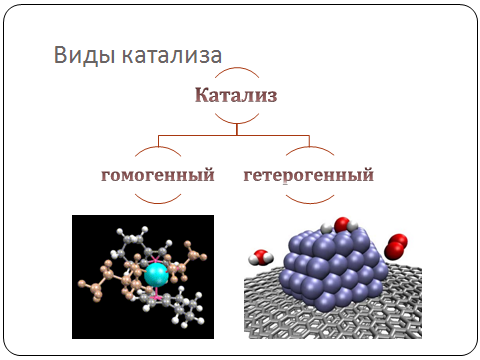 Вклад в развитие учения о катализе делают нанотехнологии. Одной из наиболее важных областей применения нанотехнологий является катализ с использованием наноструктурированных катализаторов (слайд 9). Было обнаружено, что размеры частиц и расстояние между ними имеют огромное значение для эффективности катализатора. Было доказано, что упорядочение нанокристаллической платины высотой 15-20 нм на расстоянии 100 нм позволяет увеличить каталитическую способность в 20 раз по сравнению с таким же количеством сплошной платины. Такие открытия позволяют ученым создавать сверэффективные катализаторы.Слайд 9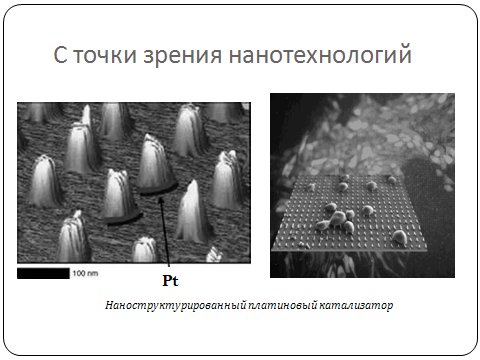 Практически доказать действие катализатора на скорость реакции можно с помощью следующего опыта. (Демонстрационный опыт. Поместить в коническую колбу 30 мл пероксида водорода, добавить в нее на кончике шпателя оксид марганца (IV).)В колбе находится вещество пероксид водорода Н2О2. Вы видите какие-нибудь изменения, происходящие с веществом? (нет) Однако сейчас протекает реакция, правда очень медленно. Это разложение пероксида водорода. Для того чтобы ее ускорить, я добавлю вещество – оксид марганца (IV). Что произошло? (выделился газ) Вспомним курс 9 класса. Какой газ выделяется при разложении пероксида водорода? (кислород) Запишем уравнение реакции (слайд 10). Слайд 10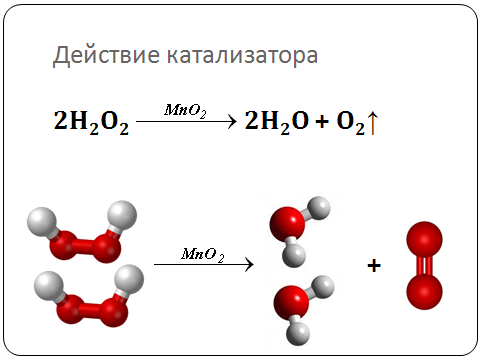 Катализаторы бывают как ускоряющие протекание реакции, так и замедляющие. Катализаторы, уменьшающие скорость реакции, называются ингибиторами. Где мы сталкиваемся с необходимость замедлять реакции? (необходимость предотвращения течения какой-либо химической реакции: коррозии металла, старения полимеров, окисления топлива и смазочных масел, пищевых жиров и др.)Вывод: есть вещества, которые ускоряют протекание реакций – катализаторы.2) ЗакреплениеМы выяснили зависимость скорости реакции от влияния разных факторов. Чтобы закрепить полученные знания, давайте выполним несколько заданий. Хочу сказать, что подобные задания встречаются в вопросах ЕГЭ по химии. Они могут быть разного уровня сложности. Тестовые задания базового уровня доступны каждому.Решение тестовых заданий (слайд 11, 12).Ребята, посмотрите, при составлении теста компьютер выдал ошибку и дал некоторые варианты ответов на английском языке. Но мы попробуем преодолеть трудности.  1. При обычных условиях с наименьшей скоростью происходит взаимодействие между1) натрием и кислородом 2) цинком и кислородом 3) copper and oxygen 4) iron and oxygen2. Какой из перечисленных факторов не изменяет скорость химической реакции:1) temperature2) shape of vessel 3) площадь соприкосновения веществ4) concentration Вот такой тип заданий (слайд 13) считается повышенной сложности и задания такой конструкции входят в часть В ЕГЭ.3. Скорость взаимодействия цинка с соляной кислотой повышается при:1) измельчении цинка;2) разбавлении кислоты;3) нагревании реакционной смеси;4) увеличении концентрации соляной кислоты;5) при охлаждении реакционной смеси на 10 оС. Таким образом, вы видите, что задания как базового, так и повышенного уровней сложности решаемы при овладении теоретическим материалом.III. Оценочно-рефлексивный этап1) контроль и самопроверкаТеперь давайте проверим, насколько была эффективной наша работа. Узнаем мы это с помощью графического диктанта. В самом графическом диктанте нет ничего сложного. Я предлагаю утверждения, если вы согласны, то ставите на готовом листочке «+», если нет, то «-». Подпишите свою фамилию на листочке (слайд 14).Утверждения:Порошок цинка взаимодействует с серной кислотой медленнее, чем гранулы.Натрий взаимодействует с кислородом быстрее, чем железо.Железо быстрее взаимодействует с 30%-ным раствором серной кислоты, чем с 10%-ным. Катализатор замедляет скорость химической реакции в 2-3 раза. Оксид меди (II) быстрее взаимодействует с серной кислотой при 60оС, а не при 20оС. Ответы: - + + - +  (слайд 15)Слайд 15Передайте свой листочек соседу справа. Проверьте друг друга. Исправления не допускаются.  Критерии отметки: 5 правильных ответов – оценка «5», 4 – «4», 3 – «3». Я надеюсь, что оценок «2» нет.Организаторы групп передайте листочки учителю.2) домашнее задание: привести по 3 примера медленных и быстрых реакций, с которыми вы сталкиваетесь в жизни. Привести примеры реакций из органической и неорганической химии, протекающих под действием катализатора. Ответить на вопрос, для чего нужно знать факторы, влияющие на скорость химической реакции? §15, упр. 3, 6-93) рефлексияИтак, ребята, скажите, можно ли скорость назвать стихией или неуправляемой силой? Что нам сегодня помогло ответить на этот вопрос? Так значит, прав был Д.И. Менделеев, что ответы на вопросы можно найти через изучение природы, через опыт?Что вам понравилось больше всего? Что вызвало наибольшие затруднения? Почему? Организаторы, с какими трудностями столкнулась ваша группа, как вы решали возникавшие вопросы? Как работала ваша группа: слаженно или нет?Итак, мы хорошо сегодня поработали. Вы доказали, что умеете работать в коллективе. Чувство поддержки одноклассника является важным фактором для успешной деятельности, своего рода катализатором совместной работы. Я благодарю вас за урок. Мне хочется верить, что у вас осталось позитивное мнение об уроке. ПРИЛОЖЕНИЕ 1. ОПОРНЫЙ КОНСПЕКТ Тема: «Скорость химических реакций»ПРИЛОЖЕНИЕ 2. КАРТОЧКИ С ИНСТРУКЦИЯМИ ДЛЯ ГРУППI группа. Влияние природы реагирующих веществ на скорость химической реакцииЛабораторный опыт:В две пробирки налейте по 1 мл серной кислоты H2SO4. В одну пробирку добавьте магний, в другую – цинк. Сравните происходящие изменения в двух пробирках. Запишите уравнения реакций в опорный конспект.Сформулируйте вывод о влиянии природы реагирующих веществ на скорость химической реакции.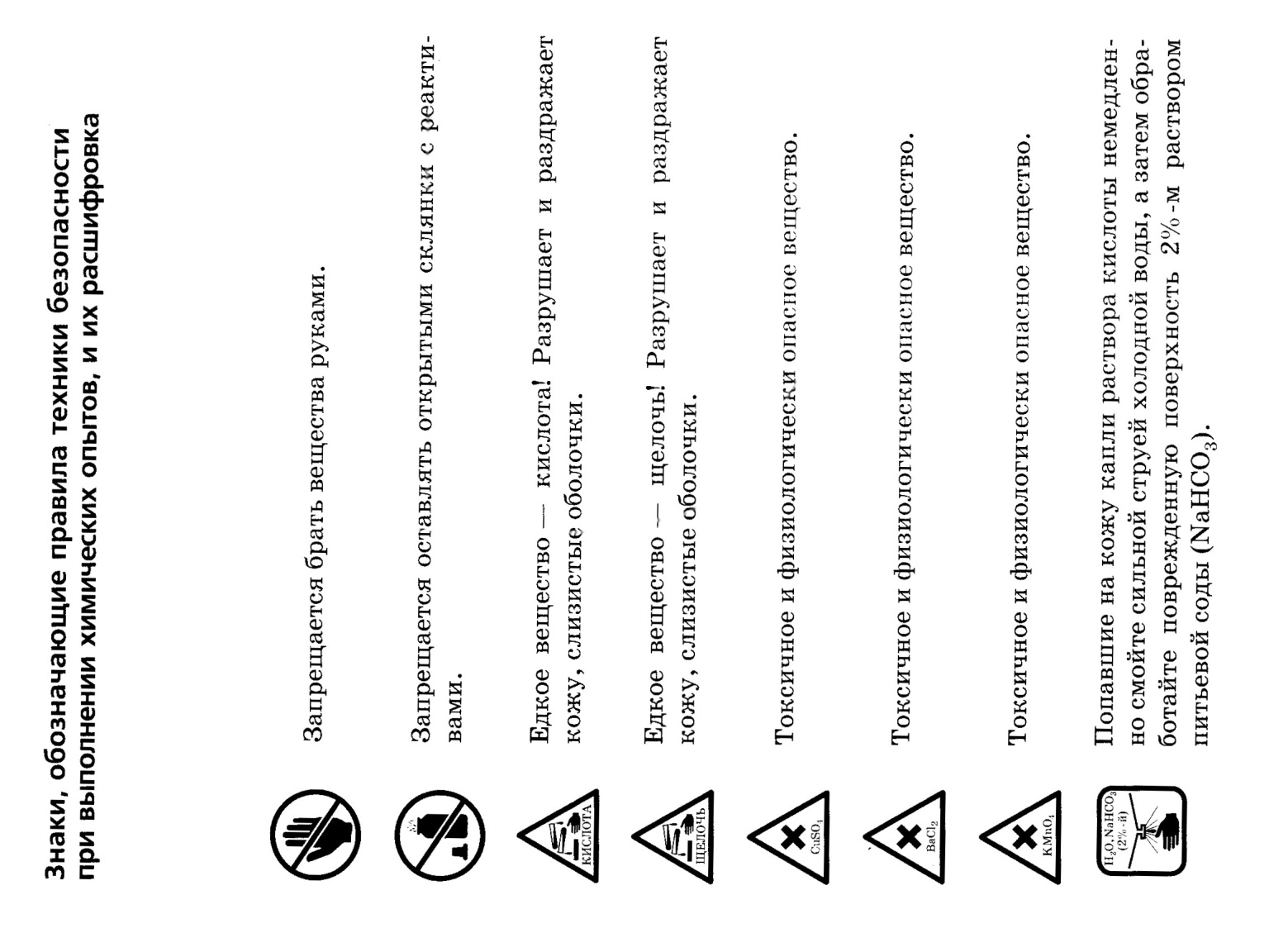 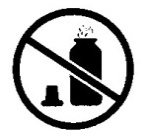 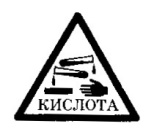 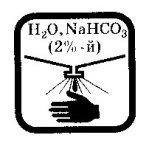 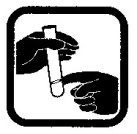 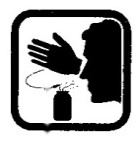 Докладчику нужно положить свой заполненный опорный конспект по исследуемому фактору под экран документ-камеры и ответить на следующие вопросы:Как выполняли опыт? Что наблюдали?Что повлияло на скорость реакции? (вывод)IV группа. Влияние температуры на скорость химической реакцииЛабораторный опыт:В две пробирки поместите на кончике шпателя оксид меди (II) СuO Налейте в каждую пробирку по 1 мл соляной кислоты HCl. Одну пробирку нагрейте в пламени спиртовки, не доводя до кипения. Сравните содержимое двух пробирок.Запишите уравнение реакции в опорный конспект.Сформулируйте вывод о влиянии температуры на скорость химической реакции.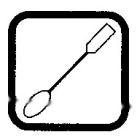 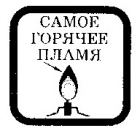 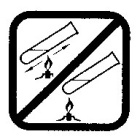 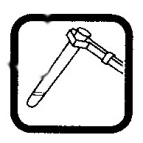 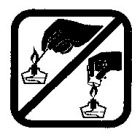 Докладчику нужно положить свой заполненный опорный конспект по исследуемому фактору под экран документ-камеры и ответить на следующие вопросы:Как выполняли опыт? Что наблюдали?Что повлияло на скорость реакции? (вывод)III группа. Влияние концентрации вещества на скорость химической реакцииЛабораторный опыт:В две пробирки поместите по 1 грануле цинка. В одну пробирку налейте серную кислоту H2SO4 более разбавленную (1:5), в другую – менее разбавленную (1:2). Сравните происходящие изменения в двух пробирках. Запишите уравнение реакции в опорный конспект.Докладчику нужно положить свой заполненный опорный конспект по исследуемому фактору под экран документ-камеры и ответить на следующие вопросы:Как выполняли опыт? Что наблюдали?Что повлияло на скорость реакции? (вывод)II группа. Влияние поверхности соприкосновения веществ на скорость химической реакцииЛабораторный опыт В один стеклянный стакан бросьте кусочек мела (СаСО3), во второй – насыпьте порошок мела (СаСО3). В оба стакана налейте соляную кислоту HCl. Сравните происходящие изменения в двух пробирках. Запишите уравнение реакции в опорный конспект.Докладчику нужно положить свой заполненный опорный конспект по исследуемому фактору под экран документ-камеры и ответить на следующие вопросы:Как выполняли опыт? Что наблюдали?Что повлияло на скорость реакции? (вывод)